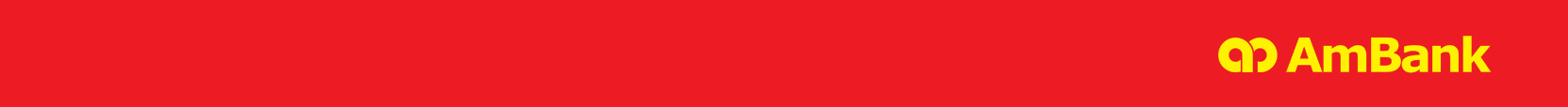 AmBank (M) Berhad (196901000166 (8515-D))INVOICE FINANCING APPLICATION                               AmBank (M) Berhad (196901000166 (8515-D))INVOICE FINANCING APPLICATION                               AmBank (M) Berhad (196901000166 (8515-D))INVOICE FINANCING APPLICATION                               AmBank (M) Berhad (196901000166 (8515-D))INVOICE FINANCING APPLICATION                               Please mark  where applicable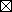 * Delete whichever is not applicable                Date of Application:                  Date of Application:                  Date of Application:  1.  Applicant/Drawee/Buyer (Full Name & Address):3.  Customer Ref. No.:       1.  Applicant/Drawee/Buyer (Full Name & Address):3.  Customer Ref. No.:       2. Beneficiary/Drawer/Seller (Full Name & Address):2. Beneficiary/Drawer/Seller (Full Name & Address):4.  Financing Amount Required (Currency & Figures):4.  Financing Amount Required (Currency & Figures):5. Financing Tenor Required (In Days):      5. Financing Tenor Required (In Days):      6.  Brief Description Of Goods:                6.  Brief Description Of Goods:                6.  Brief Description Of Goods:                6.  Brief Description Of Goods:                7. Original/Supporting Documents (if applicable):    Invoice     Transport documents7. Original/Supporting Documents (if applicable):    Invoice     Transport documents7. Original/Supporting Documents (if applicable):    Invoice     Transport documents
Others (please specify): -8.  Bank Charges And Interest:   Please Debit Our Account No.:  With You For All Banking Commission, Charges,   Repayment And Interest.8.  Bank Charges And Interest:   Please Debit Our Account No.:  With You For All Banking Commission, Charges,   Repayment And Interest.8.  Bank Charges And Interest:   Please Debit Our Account No.:  With You For All Banking Commission, Charges,   Repayment And Interest.8.  Bank Charges And Interest:   Please Debit Our Account No.:  With You For All Banking Commission, Charges,   Repayment And Interest.9. Disbursement Instructions:       Upon Drawdown Of The Invoice Financing,         Please Credit Proceeds To Our *Ringgit/Foreign Currency Account No.:  With You Or           Please Remit Proceeds/Full Invoice Value  For Amount         To:              Beneficiary/Drawer/Seller Bank Name :               Account No.:           Please Apply/Use The Foreign Exchange Rate Quoted By Your Treasury @        for    with      Foreign Exchange Contract No.:      AMBIZ/E/MTC-FLX/05-20209. Disbursement Instructions:       Upon Drawdown Of The Invoice Financing,         Please Credit Proceeds To Our *Ringgit/Foreign Currency Account No.:  With You Or           Please Remit Proceeds/Full Invoice Value  For Amount         To:              Beneficiary/Drawer/Seller Bank Name :               Account No.:           Please Apply/Use The Foreign Exchange Rate Quoted By Your Treasury @        for    with      Foreign Exchange Contract No.:      AMBIZ/E/MTC-FLX/05-20209. Disbursement Instructions:       Upon Drawdown Of The Invoice Financing,         Please Credit Proceeds To Our *Ringgit/Foreign Currency Account No.:  With You Or           Please Remit Proceeds/Full Invoice Value  For Amount         To:              Beneficiary/Drawer/Seller Bank Name :               Account No.:           Please Apply/Use The Foreign Exchange Rate Quoted By Your Treasury @        for    with      Foreign Exchange Contract No.:      AMBIZ/E/MTC-FLX/05-20209. Disbursement Instructions:       Upon Drawdown Of The Invoice Financing,         Please Credit Proceeds To Our *Ringgit/Foreign Currency Account No.:  With You Or           Please Remit Proceeds/Full Invoice Value  For Amount         To:              Beneficiary/Drawer/Seller Bank Name :               Account No.:           Please Apply/Use The Foreign Exchange Rate Quoted By Your Treasury @        for    with      Foreign Exchange Contract No.:      AMBIZ/E/MTC-FLX/05-2020AmBank (M) Berhad (196901000166 (8515-D))INVOICE FINANCING APPLICATION – cont’d10. Settlement Instruction:          On Maturity Of The Invoice Financing, You Are Authorised To Debit Our *Ringgit/Foreign Currency Account No.:                 11.  Additional Instructions:      

In consideration of our request to you, AmBank (M) Berhad to grant/advance the Invoice Financing (as indicated above), for our account and in accordance with the above instructions, we hereby irrevocably and unconditionally agree to fully abide by the Terms and Conditions in AmBank (M) Berhad's “Master Trade Terms and Conditions” as executed by us and/or other relevant Agreements which have been and will be advised to us by you and currently in force in AmBank (M) Berhad. We hereby declare that we are aware of and in full compliance with the Strategic Trade Act 2010 and all the regulations and requirements connected thereto. We will comply with the Foreign Exchange Notices (“FE Notices”) relating to dealings in currency, borrowing & guarantee, investment in foreign currency asset, payments, security & financial instrument, and export of goods at all times. We confirm that the proceeds derived from export of goods will be received within 6 months from the date of export and acknowledge the requirement to obtain approval from Bank Negara Malaysia (“BNM”) in the event export proceeds are not received within 6 months from the date of export as required by Notice 7 of the FE Notices subjects to exceptions which BNM may allow and announce in its official website at www.bnm.gov.my from time to time.We hereby confirm that we have chosen English as the language of this form. English language shall prevail in the event there are differences in meaning over the version of this form in any other languages.____________________________________________________________Authorised Signatory(ies) With Company’s Authorised Rubber StampAMBIZ/E/MTC-FLX/05-2020